Załącznik nr 20 do Regulaminu Funduszu Przedsiębiorczości Społecznej
-Wniosek o przyznanie przedłużonego wsparcia pomostowegoWNIOSEK O PRZYZNANIE PRZEDŁUŻONEGO WSPARCIA POMOSTOWEGOw ramach Regionalnego Programu Operacyjnego Województwa Warmińsko-Mazurskiego na lata 2014-2020Oś Priorytetowa 11- Włączenia SpołeczneDziałanie 11.3 Wspieranie przedsiębiorczości społecznej i integracji zawodowej w przedsiębiorstwach społecznej oraz ekonomii społecznej i solidarnej w celu ułatwienia dostępu do zatrudniania.Poddziałanie 11.3.1 Wsparcie przedsiębiorczości społecznejProjekt „Ośrodek Wsparcia Ekonomii Społecznej w Nidzicy”Do niniejszego Wniosku załącza się następujące dokumenty:Kopię potwierdzoną za zgodność z oryginałem aktualnych umów dot. zatrudnienia poszczególnych pracowników w przedsiębiorstwie społecznym;Zaświadczenia o niezaleganiu w odprowadzaniu składek na ubezpieczenie społeczne 
i zdrowotne (ZUS) oraz o opłaceniu podatków (US);Bilans oraz rachunek zysków i strat za ostatnie 5 miesięcy działalności przedsiębiorstwa społecznego;Formularz informacji przedstawianych przy ubieganiu się o pomoc de minimis; – Załącznik nr 3 Oświadczenie dotyczące pomocy publicznej – Załącznik nr 4Inne np. materiały promocyjne (w przypadku, gdy przedsiębiorstwo uzna, że ich załączenie może być istotne w procesie oceny wniosku);My niżej podpisani potwierdzamy prawdziwość podanych danych we Wniosku. Jednocześnie jesteśmy świadomi odpowiedzialności za składanie oświadczeń niezgodnych z prawdą lub zatajenie prawdy. Jednocześnie oświadczamy, że wsparcie pomostowe wydatkowane będzie wyłącznie w celu sfinansowania podstawowych kosztów funkcjonowania i rozwoju w początkowym okresie działania przedsiębiorstwa społecznego.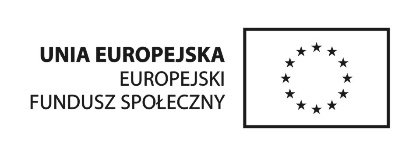 Czytelne podpisy osób uprawnionych do reprezentowania podmiotu:……………………………………………………Pieczątka podmiotu...................................................................................................................................................................................................................................................................................................................................................………………………………………..……………..,  					………………………………..…………miejscowość                                             					        data- Wniosek należy wypełnić komputerowo.- pola, w których nie będą wpisane informacje należy przekreślić lub wpisać „nie dotyczy”.- wniosek złożony po terminie zostanie odrzucony i nie będzie rozpatrywany.- wniosek oraz pozostałe załączniki muszą być podpisane przez reprezentację podmiotu zgodnie z krs.- kopie dokumentów należy potwierdzić „za zgodność z oryginałem” lub „za zgodność z oryginałem od str… do str…”, wraz z podpisem.- Wniosek należy wypełnić komputerowo.- pola, w których nie będą wpisane informacje należy przekreślić lub wpisać „nie dotyczy”.- wniosek złożony po terminie zostanie odrzucony i nie będzie rozpatrywany.- wniosek oraz pozostałe załączniki muszą być podpisane przez reprezentację podmiotu zgodnie z krs.- kopie dokumentów należy potwierdzić „za zgodność z oryginałem” lub „za zgodność z oryginałem od str… do str…”, wraz z podpisem.NUMER WNIOSKUDATA I GODZINA ZŁOŻENIA WNIOSKUMIEJSCE ZŁOŻENIA WNIOSKUCZYTELNY PODPIS OSOBY PRZYJMUJĄCEJ WNIOSEKDANE PRZEDSIĘBIORSTWA SPOŁECZNEGO UBIEGAJĄCEGO SIĘ O PRZEDŁUŻONE WSPARCIE POMOSTOWEDANE PRZEDSIĘBIORSTWA SPOŁECZNEGO UBIEGAJĄCEGO SIĘ O PRZEDŁUŻONE WSPARCIE POMOSTOWEDANE PRZEDSIĘBIORSTWA SPOŁECZNEGO UBIEGAJĄCEGO SIĘ O PRZEDŁUŻONE WSPARCIE POMOSTOWEDANE PRZEDSIĘBIORSTWA SPOŁECZNEGO UBIEGAJĄCEGO SIĘ O PRZEDŁUŻONE WSPARCIE POMOSTOWEDANE PRZEDSIĘBIORSTWA SPOŁECZNEGO UBIEGAJĄCEGO SIĘ O PRZEDŁUŻONE WSPARCIE POMOSTOWEDANE PRZEDSIĘBIORSTWA SPOŁECZNEGO UBIEGAJĄCEGO SIĘ O PRZEDŁUŻONE WSPARCIE POMOSTOWENazwa przedsiębiorstwa społecznegoStatus prawny 
(np. spółdzielnia socjalna)wraz z numerem KRSDane teleadresoweNIPREGONDane teleadresoweUlicaNumer domu/lokaluDane teleadresoweMiejscowośćKod pocztowyDane teleadresowePowiatGminaDane teleadresoweWojewództwonr telefonu,  nr faxuadres e-mailINFORMACJA NA TEMAT OSÓB, NA KTÓRE ZOSTANIE PRZYZNANE PRZEDŁUŻONE WSPARCIE POMOSTOWEINFORMACJA NA TEMAT OSÓB, NA KTÓRE ZOSTANIE PRZYZNANE PRZEDŁUŻONE WSPARCIE POMOSTOWEINFORMACJA NA TEMAT OSÓB, NA KTÓRE ZOSTANIE PRZYZNANE PRZEDŁUŻONE WSPARCIE POMOSTOWEINFORMACJA NA TEMAT OSÓB, NA KTÓRE ZOSTANIE PRZYZNANE PRZEDŁUŻONE WSPARCIE POMOSTOWEINFORMACJA NA TEMAT OSÓB, NA KTÓRE ZOSTANIE PRZYZNANE PRZEDŁUŻONE WSPARCIE POMOSTOWEL.p.Nazwisko i imięMiejsce zamieszkania – miejscowość, powiatStanowisko, forma zatrudnienia, wymiar etatu (1-6 miesiąc)Stanowisko, forma zatrudnienia, wymiar etatu(7-12 miesiąc)1.2.3.4.5.6.7.8.9.10INFORMACJA O WYSOKOŚCI ETATU POSZCZEGÓLNYCH OSÓB.INFORMACJA O WYSOKOŚCI ETATU POSZCZEGÓLNYCH OSÓB.INFORMACJA O WYSOKOŚCI ETATU POSZCZEGÓLNYCH OSÓB.INFORMACJA O WYSOKOŚCI ETATU POSZCZEGÓLNYCH OSÓB.Zgodnie Rozporządzeniem Ministra Infrastruktury i Rozwoju z dnia 2 lipca 2015 r w sprawie udzielania pomocy de minimis oraz pomocy publicznej w ramach programów operacyjnych finansowanych z Europejskiego Funduszu Społecznego na lata 2014-2020 wnosimy o przyznanie przedłużonego wsparcia pomostowego w postaci:Wsparcia finansowego na łączną kwotę w wysokości       (słownie       złotych), w formie miesięcznej pomocy, wypłacanej w transzach, zgodnie z kwotą przypadającą do wymiaru etatu dla Uczestnika Projektu, wypłacanej przez okres       miesięcy od dnia podpisania umowy.  Zgodnie Rozporządzeniem Ministra Infrastruktury i Rozwoju z dnia 2 lipca 2015 r w sprawie udzielania pomocy de minimis oraz pomocy publicznej w ramach programów operacyjnych finansowanych z Europejskiego Funduszu Społecznego na lata 2014-2020 wnosimy o przyznanie przedłużonego wsparcia pomostowego w postaci:Wsparcia finansowego na łączną kwotę w wysokości       (słownie       złotych), w formie miesięcznej pomocy, wypłacanej w transzach, zgodnie z kwotą przypadającą do wymiaru etatu dla Uczestnika Projektu, wypłacanej przez okres       miesięcy od dnia podpisania umowy.  Zgodnie Rozporządzeniem Ministra Infrastruktury i Rozwoju z dnia 2 lipca 2015 r w sprawie udzielania pomocy de minimis oraz pomocy publicznej w ramach programów operacyjnych finansowanych z Europejskiego Funduszu Społecznego na lata 2014-2020 wnosimy o przyznanie przedłużonego wsparcia pomostowego w postaci:Wsparcia finansowego na łączną kwotę w wysokości       (słownie       złotych), w formie miesięcznej pomocy, wypłacanej w transzach, zgodnie z kwotą przypadającą do wymiaru etatu dla Uczestnika Projektu, wypłacanej przez okres       miesięcy od dnia podpisania umowy.  Zgodnie Rozporządzeniem Ministra Infrastruktury i Rozwoju z dnia 2 lipca 2015 r w sprawie udzielania pomocy de minimis oraz pomocy publicznej w ramach programów operacyjnych finansowanych z Europejskiego Funduszu Społecznego na lata 2014-2020 wnosimy o przyznanie przedłużonego wsparcia pomostowego w postaci:Wsparcia finansowego na łączną kwotę w wysokości       (słownie       złotych), w formie miesięcznej pomocy, wypłacanej w transzach, zgodnie z kwotą przypadającą do wymiaru etatu dla Uczestnika Projektu, wypłacanej przez okres       miesięcy od dnia podpisania umowy.  Lp.PRACOWNIK UPRAWNIONY DO OTRZYMANIA WSPARCIA POMOSTOWEGOWymiar etatu, zgodnie z zawartą umową o pracęWymiar etatu, zgodnie z zawartą umową o pracęLp.PRACOWNIK UPRAWNIONY DO OTRZYMANIA WSPARCIA POMOSTOWEGOPowyżej ½ etatu
 – 1 500 zł nettoDo wysokości ½ (włącznie) etatu – 1 000 zł netto1.2.3.4.5.6.7.8.9.10.INFORMACJA O WYSOKOŚCI WSPARCIA POMOSTOWEGO, O KTÓRE UBIEGA SIĘ PRZEDSIĘBIORSTWO SPOŁECZNEINFORMACJA O WYSOKOŚCI WSPARCIA POMOSTOWEGO, O KTÓRE UBIEGA SIĘ PRZEDSIĘBIORSTWO SPOŁECZNEINFORMACJA O WYSOKOŚCI WSPARCIA POMOSTOWEGO, O KTÓRE UBIEGA SIĘ PRZEDSIĘBIORSTWO SPOŁECZNEINFORMACJA O WYSOKOŚCI WSPARCIA POMOSTOWEGO, O KTÓRE UBIEGA SIĘ PRZEDSIĘBIORSTWO SPOŁECZNEINFORMACJA O WYSOKOŚCI WSPARCIA POMOSTOWEGO, O KTÓRE UBIEGA SIĘ PRZEDSIĘBIORSTWO SPOŁECZNEOkres korzystania z przedłużonego wsparcia pomostowego: od       do      Okres korzystania z przedłużonego wsparcia pomostowego: od       do      Okres korzystania z przedłużonego wsparcia pomostowego: od       do      Okres korzystania z przedłużonego wsparcia pomostowego: od       do      Okres korzystania z przedłużonego wsparcia pomostowego: od       do      Okres określony powyżej, nie przekracza łącznie 12 miesięcy od dnia podpisania umowy o przyznanie podstawowego wsparcia pomostowego. Okres określony powyżej, nie przekracza łącznie 12 miesięcy od dnia podpisania umowy o przyznanie podstawowego wsparcia pomostowego. Okres określony powyżej, nie przekracza łącznie 12 miesięcy od dnia podpisania umowy o przyznanie podstawowego wsparcia pomostowego. Okres określony powyżej, nie przekracza łącznie 12 miesięcy od dnia podpisania umowy o przyznanie podstawowego wsparcia pomostowego. Okres określony powyżej, nie przekracza łącznie 12 miesięcy od dnia podpisania umowy o przyznanie podstawowego wsparcia pomostowego. L.P.KATEGORIA WYDATKÓWW OKRESIE OD 7 DO 12 MIESIĄCAW OKRESIE OD 7 DO 12 MIESIĄCAMIESIĄC/MIESIĄCE 
I ROK, W KTÓRYM WYDATEK BĘDZIE PONIESIONYL.P.KATEGORIA WYDATKÓWMIESIĘCZNA WYSOKOŚĆ WYDATKUSPOSÓB WYLICZENIA(NP. ILOŚCI UP * X ZŁ KOSZTÓW ZUS W DANYM MIESIĄCU)MIESIĄC/MIESIĄCE 
I ROK, W KTÓRYM WYDATEK BĘDZIE PONIESIONY1.Koszty ZUS, podatków od wynagrodzeń, innych pochodnych od wynagrodzeń pracowników (Uczestników Projektu)2.Ubezpieczenie majątkowe zakupów z dotacji – jeśli Operator zażąda przedstawienia polisy (zgodnie z Rozdziałem VI pkt 19 Regulaminu Funduszu Przedsiębiorczości Społecznej);3.Koszty administracyjne (w tym koszty czynszu lub wynajmu pomieszczeń bezpośrednio związanych z prowadzoną działalnością gospodarczą)4.Koszty eksploatacji pomieszczeń 
(w tym m.in. opłaty za energię elektryczną, cieplną, gazową i wodę)5.Koszty usług pocztowych6.Koszty usług księgowych7.Koszty usług prawnych8.Koszty Internetu9.Koszty materiałów biurowych10.Koszty działań informacyjno- promocyjnych11.Inne niezbędne do funkcjonowania przedsiębiorstwa; wymienić, jakie:11.Uzasadnienie:Uzasadnienie:Uzasadnienie:Uzasadnienie:NAJWAŻNIESZE CELE PRZEDSIĘBIORSTWA SPOŁECZNEGO NA OKRES 6 MIESIĘCY OD MOMENTU UZYSKANIA PRZEDŁUŻONEGO WSPARCIA POMOSTOWEGOSTOPIEŃ REALIZACJI BINZESPLANU (przychody, koszty, odchylenia)DOTYCHCZASOWA DZIAŁALNOŚĆ PS (efekty, ilość podpisanych umów, liczba kontrahentów, sposób zarządzania) – doradcy biznesowego                                                                                                                                                     …………………………………………                                                                                                                                                                   Podpis doradcyPŁYNNOŚĆ FINANSOWA – ZAISTNIAŁE PROBLEMY, PODEJMOWANE ŚRODKI ZARADCZE, EFEKTY PODEJMOWANYCH DZIAŁAŃUZASADNIENIE PLANOWANYCH WYDATKÓW W RAMACH PRZEDŁUŻONEGO WSPARCIA POMOSTOWEGO